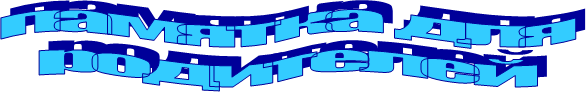 Ребёнка надо кормить в строго установленное время.Давать только то, что полагается по возрасту.Кормить детей надо спокойно, терпеливо, давая возможность хорошо прожевывать пищу.Ни в коем случае не кормить ребёнка насильно.Не отвлекать от еды чтением или игрой.Не применять поощрений за  съеденное,  угроз и наказаний за не съеденное.                           Надо поощрять:- желание ребёнка есть самостоятельно;- стремление ребёнка участвовать в сервировке и уборке стола.                          Надо приучать детей:- перед едой тщательно мыть руки;- жевать пищу с закрытым ртом;- есть только за столом;- правильно пользоваться ложкой, вилкой, ножом;- вставая из – за стола, проверять  своё место, достаточно  ли оно чисто, при необходимости самостоятельно убрать его;- окончив еду, поблагодарить тех, кто её приготовил, сервировал стол.Закладывая в детях  привычку  есть разную пищу, взрослым следует набраться терпения, так как положительное отношение к еде у детей формируется очень долго, особенно если в семье и детском саду нет единых взглядов и на этот счет.